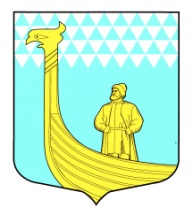 АДМИНИСТРАЦИЯМУНИЦИПАЛЬНОГО ОБРАЗОВАНИЯВЫНДИНООСТРОВСКОЕ СЕЛЬСКОЕ ПОСЕЛЕНИЕВолховский муниципальный район Ленинградская областьдеревня Вындин Островул. Школьная, д. 1 а П  О  С  Т  А  Н  О  В  Л  Е  Н  И  Еот  «  _21___»     мая   2013  г                                                                    № __69___ Об утверждении схемы размещения нестационарных торговых объектов, расположенных на земельных участках, в зданиях, строениях и сооружениях, находящихся в государственной и муниципальной собственности на территории МО Вындиноостровское сельское поселение.В целях реализации на территории МО Вындиноостровское сельское поселение Волховского муниципального района Ленинградской области Федерального закона Российской Федерации от 28 декабря . № 381 «Об основах государственного регулирования торговой деятельности в Российской Федерации», подпункта 10 пункта 1 статьи 14 Федерального закона от 06.10.2003 № 131-ФЗ «Об общих принципах организации местного самоуправления в Российской Федерации» Приказа Комитета по развитию малого, среднего бизнеса и потребительского рынка Ленинградской области № 19 от 20.12.2010 г., Приказа Комитета по развитию малого, среднего бизнеса и потребительского рынка Ленинградской области № 2 от 09.03.2011г. «О внесении изменений в приказ комитета по развитию малого, среднего бизнеса и потребительского рынка Ленинградской области № 19 от 20.12.2010 г.» администрация муниципального образования Вындиноостровское сельское поселение  постановл я е т:1.Утвердить Схему размещения нестационарных торговых объектов, расположенных на земельных участках, в зданиях, строениях и сооружениях, находящихся в государственной и муниципальной собственности, на территории МО Вындиноостровское сельское поселение Волховского муниципального района Ленинградской области (приложение 1). 2.Данное постановление вступает в силу со дня его принятия.3. Контроль за исполнением настоящего постановления оставляю собой.Глава администрации                                                              М.Тимофеева                                                                                                                УТВЕРЖДЕНА:                                           		                                                                                         постановлением администрации                                                                                                                                      МО ВЫндиноостровское сельское поселени3                                                                                                                                                    Волховского муниципального района                                                                                                                            Ленинградской области                                                                                                                                от  «__21__»   мая  2013г. № _69___                                                                                                              (приложение 1) СХЕМАразмещения нестационарных торговых объектов, расположенных на земельных участках, в зданиях, строениях,  и сооружениях, находящихся в государственной и муниципальной собственности, на территории муниципального образования Вындиноостровское сельское поселение Волховского муниципального района Ленинградской области№ п/падресПлощадь земельного участка, здания, строения, сооружения (кв.м.)Кадастровый номер(при наличии)Целевое назначение земельного участка,  здания, сооружения (ярмарка, выставка-продажа, дом культуры и другое назначение с его указанием)Характеристика нестационарных  объектовХарактеристика нестационарных  объектовХарактеристика нестационарных  объектовХарактеристика нестационарных  объектовХарактеристика нестационарных  объектов№ п/падресПлощадь земельного участка, здания, строения, сооружения (кв.м.)Кадастровый номер(при наличии)Целевое назначение земельного участка,  здания, сооружения (ярмарка, выставка-продажа, дом культуры и другое назначение с его указанием)Наименование организации, индивидуального предпринимателяФорма торговли (павильон, киоск, палатка, автофургон, автоцистерна, тележка, лоток и.т.д.)Площадь торгового объекта (кв.м.)Специализация торговли (универсальная, специализированная), ассортимент (продовольственные, непродовольственные товары)№, дата, срок договора аренды (субаренды)1Автолавки: дер. Вольководер. Боргинодер. Моршагинодер.Хотоводер. ТЕребочеводер. Чажешнодер.Болотоводер. Любынидер.Болотоводер.Залесье 6 кв.м---Розничная торговляРозничная торговляООО «Фортуна»Автолавкаавтолавка5  кв.м.6,5 кв.м.Смешанные товарыСмешанные товары--